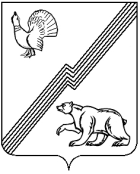 АДМИНИСТРАЦИЯ ГОРОДА ЮГОРСКАХанты-Мансийского автономного округа - ЮгрыПОСТАНОВЛЕНИЕот 14 декабря 2022 года 							      № 2632-п
О внесении изменений в постановлениеадминистрации города Югорска от 19.01.2021№ 23 «Об образовании избирательныхучастков, участков референдума на территориигорода Югорска»В соответствии с Федеральным законом от 12.06.2002 № 67-ФЗ                    «Об основных гарантиях избирательных прав и права на участие в референдуме граждан Российской Федерации», постановлением администрации города Югорска от 14.04.2009 № 509 «Об утверждении классификатора адресов»:1. Внести в приложение к постановлению администрации города Югорска от 19.01.2021 № 23 «Об образовании избирательных участков, участков референдума на территории города Югорска» (с изменениями                     от 25.01.2021 № 44-п) следующие изменения:1.1. Абзац третий пункта 1 после слова «Смородиновая;» дополнить словом «Тихая;».1.2. Абзац третий пункта 15 после слов «Арантурская 38;»,   «Малиновая 3;» дополнить словами «Арантурская 39;», «Малиновая 5;» соответственно.1.3. Абзац третий пункта 17 после слов «Горького;», «Мичурина;» дополнить словами «Гранитная;», «Мраморная;» соответственно.2. Опубликовать постановление в официальном печатном издании города Югорска и разместить на официальном сайте органов местного самоуправления города Югорска.3. Настоящее постановление вступает в силу после его официального опубликования.Глава города Югорска                                                                     А.Ю. Харлов